ОПШТИНА СТРУМИЦА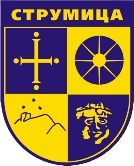  Сектор за Инспекциски НадзорЛиста за проверка
за спроведување редовен инспекциски надзор согласно
Закон за водите
Назив на закон: Закон за водата, („Службен весник на Република Македонија“ бр. 87/08, 6/09, 161/09, 83/10, 51/11, 44/12, 23/13, 163/13, 180/14, 146/15 и 52/16 и „Службен весник на Република Северна Македонија“ бр. 151/21).Субјекти на надзор:
Надлежна инспекциска служба: Општински инспектор за животна средина 
Табела А: Податоци за субјектот на надзор
Табела Б: Податоци за инспекцискиот надзорТабела В: Законски обврскиПолн назив на субјектот на надзорСедиште на субјектот на надзорЕдинствен матичен број на субјектотШифра и назив на претежна дејност на субјектот на надзорИме/презиме на законски застапник на субјектот на надзорДатум и место на спроведување на инспекцискиот надзорПредмет на Инспекцискиот надзорИме и Презиме на инспекторотБрој на
членЗаконска обврска / барањеУсогласеностПрекршочна одредбаЗабелешкаЧлен79
ЗВДали имате дозвола за испуштање во водите?Да ☐ Не ☐Глоба од 9000-10000е за микро, 18000-20000е за мали, 53000-59000е за средни, 88000-98000е за големи трговциЧлен79
ЗВДали испуштате отпадни води, отпадни масла во канализација согласно услови определени во дозвола за испуштање во водите одностно ИЕД?Да ☐ Не ☐Глоба од 13000-14000е за микро, 25000-28000е за мали, 76000-84000е за средни, 126000-140000е за големи трговциЧлен116
ЗВДали вршите собирање, спроведување, прочистување и испуштање на отпадните води од домашните ефлуенти?Не е предвидена глобаЧлен141
ЗВДали превземате мерки за уредување на пороите?Да ☐ Не ☐Глоба од 13000-14000е за микро, 25000-28000е за мали, 76000-84000е за средни, 126000-140000е за големи трговциЧлен126
ЗВДали ги спроведувате мерките предвидени со оперативен план за заштита и одбрана од поплави?Да ☐ Не ☐Глоба од 13000-14000е за микро, 25000-28000е за мали, 76000-84000е за средни, 126000-140000е за големи трговциЧлен 137ЗВДали превземате мерки за заштита од ерозија?Да ☐ Не ☐Не е предвидена глобаЧлен 189ЗВДали превземате мерки за наменско користење на водата за пиење?Да ☐ Не ☐Не е предвидена глобаЧлен 185ЗВДали превземате мерки за развивање и одржување на ефикасен и економичен систем за водоснабдување со вода за пиење?Да ☐ Не ☐Глоба од 18000-20000е за микро, 36000-40000е за мали, 110000-120000е за средни, 180000-200000е за големи трговциПретставници на операторотПретставници на операторотИнспектор за заштита на животна срединаИме и презимеРаботно местоИме и презиме1.2. 3. Датум на инспекциски надзор:Датум на инспекциски надзор:Датум на инспекциски надзор:Број на записник:Број на записник:Број на записник: